Validée par l’école doctorale le : (cachet et signature de la directrice ou du directeur)CONSIGNES RELATIVES A LA PRISE EN CHARGE DES MEMBRES DU JURYLes directeurs de thèse devront joindre au formulaire de constitution de jury une estimation précise  des frais occasionnés.L’ED ne prend en charge les voyages que dans la limite de 500 euros.Les directeurs de thèse ne sont pas pris en charge.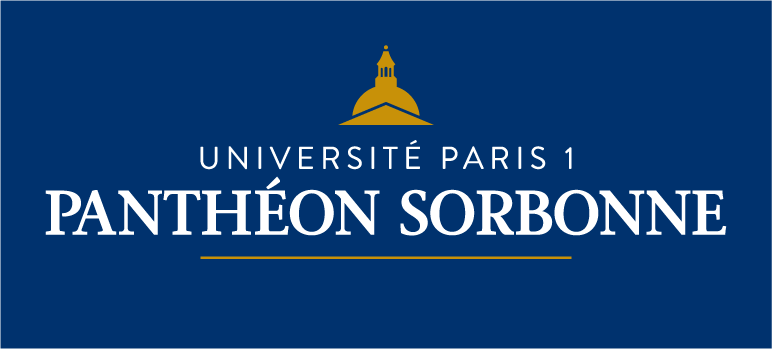 Fiche à envoyer à  denis.forest@univ-paris1.frEt simultanément à edph@univ-paris1.frTel:  Tél: 01 85 34 47 57PROPOSITION DE COMPOSITION DE JURYA faire valider par l’école doctorale deux mois avant la date de soutenanceNom du Directeur de thèseNom du doctorantDisciplineTitre de la thèse Date et heure de soutenanceLieu (à compléter si vous avez déjà réservé une salle). A défaut salle J-B Duroselle si disponible2  pré-rapporteurs extérieurs à l’E.D et à Paris I Art.17 de l’arrêté du 25 mai 2016 : ils doivent être Professeurs ou assimilés, Ils doivent être HDRMerci de préciser la qualité de chacun, l’adresse postale et électroniqueMembres du jury, adresse perso + e-mailArt 18 : (entre 4 et 8 membres) - une moitié des membres au moins doit être constituée d’extérieurs à l’E.D et à Paris I, une moitié au moins doit être composée de Professeurs ou assimilés.Préciser la qualité de chacun ainsi que l’adresse postale et électroniqueVoyages à prendre en chargeLe service des thèses ne prend en charge que 2 membres du jury maximum : 1 voyage intra européen + 1 voyage extra européen.Précisr le coût (maximum 500 euros) des voyages et éventuels séjours